Филиал федерального государственногобюджетного учреждения«Федеральная кадастровая палата Федеральной службы государственной регистрации, кадастра и картографии»по Оренбургской области(Филиал ФГБУ «ФКП Росреестра»  по Оренбургской области)№ ______________от______________                           На______________от______________  Главаморганов местного самоуправленияОренбургской областиКадастровым инженерамДиректорамсаморегулируемых организаций кадастровых инженеров(по электронной почте) О внесении ЗОУИТГлаваморганов местного самоуправленияОренбургской областиКадастровым инженерамДиректорамсаморегулируемых организаций кадастровых инженеров(по электронной почте) Уважаемые господа!Федеральным законом от 03.08.2018 № 342-ФЗ «О внесении изменений                                             в Градостроительный кодекс Российской Федерации и отдельные законодательные  акты Российской Федерации» внесены изменения в Земельный кодекс Российской Федерации                    (далее – ЗК РФ) в части дополнения главой «Зоны с особыми условиями использования территорий», регулирующей порядок установления, изменения и прекращения существования вышеуказанных зон.В целях оказания консультативной помощи и эффективного взаимодействия филиал ФГБУ «ФКП Росреестра» по Оренбургской области направляет  для сведения и возможного учета в работе письма Росреестра от 11.12.2018 № 19-12396-ВС/18, ФГБУ «ФКП Росреестра»                             от 20.11.2018 № 11N-0982-КЛ по вопросам установления границ зон с особыми условиями использования территорий и их внесения в Единый государственный реестр недвижимости                      до утверждения Правительством Российской Федерации положения о зонах соответствующего вида в соответствии с требованиями ст. 106 ЗК РФ (приложение). Приложение:  1. Копия письма Росреестра от 11.12.2018 № 19-12396-ВС/18 на 3 л.2. Копия письма ФГБУ «ФКП Росреестра» от 20.11.2018 № 11N-0982-КЛ                на 4 л.Уважаемые господа!Федеральным законом от 03.08.2018 № 342-ФЗ «О внесении изменений                                             в Градостроительный кодекс Российской Федерации и отдельные законодательные  акты Российской Федерации» внесены изменения в Земельный кодекс Российской Федерации                    (далее – ЗК РФ) в части дополнения главой «Зоны с особыми условиями использования территорий», регулирующей порядок установления, изменения и прекращения существования вышеуказанных зон.В целях оказания консультативной помощи и эффективного взаимодействия филиал ФГБУ «ФКП Росреестра» по Оренбургской области направляет  для сведения и возможного учета в работе письма Росреестра от 11.12.2018 № 19-12396-ВС/18, ФГБУ «ФКП Росреестра»                             от 20.11.2018 № 11N-0982-КЛ по вопросам установления границ зон с особыми условиями использования территорий и их внесения в Единый государственный реестр недвижимости                      до утверждения Правительством Российской Федерации положения о зонах соответствующего вида в соответствии с требованиями ст. 106 ЗК РФ (приложение). Приложение:  1. Копия письма Росреестра от 11.12.2018 № 19-12396-ВС/18 на 3 л.2. Копия письма ФГБУ «ФКП Росреестра» от 20.11.2018 № 11N-0982-КЛ                на 4 л.Уважаемые господа!Федеральным законом от 03.08.2018 № 342-ФЗ «О внесении изменений                                             в Градостроительный кодекс Российской Федерации и отдельные законодательные  акты Российской Федерации» внесены изменения в Земельный кодекс Российской Федерации                    (далее – ЗК РФ) в части дополнения главой «Зоны с особыми условиями использования территорий», регулирующей порядок установления, изменения и прекращения существования вышеуказанных зон.В целях оказания консультативной помощи и эффективного взаимодействия филиал ФГБУ «ФКП Росреестра» по Оренбургской области направляет  для сведения и возможного учета в работе письма Росреестра от 11.12.2018 № 19-12396-ВС/18, ФГБУ «ФКП Росреестра»                             от 20.11.2018 № 11N-0982-КЛ по вопросам установления границ зон с особыми условиями использования территорий и их внесения в Единый государственный реестр недвижимости                      до утверждения Правительством Российской Федерации положения о зонах соответствующего вида в соответствии с требованиями ст. 106 ЗК РФ (приложение). Приложение:  1. Копия письма Росреестра от 11.12.2018 № 19-12396-ВС/18 на 3 л.2. Копия письма ФГБУ «ФКП Росреестра» от 20.11.2018 № 11N-0982-КЛ                на 4 л.Борисова Ирина Павловна8 (3532) 44-38-22 (IP 2006)filial@56.kadastr.ruБорисова Ирина Павловна8 (3532) 44-38-22 (IP 2006)filial@56.kadastr.ruБорисова Ирина Павловна8 (3532) 44-38-22 (IP 2006)filial@56.kadastr.ru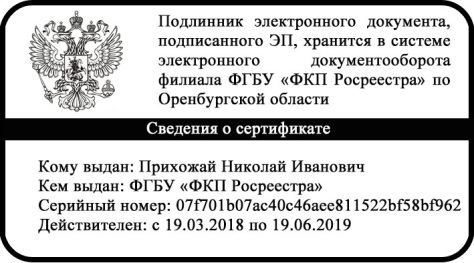 